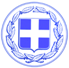                       Κως, 11 Απριλίου 2016ΔΕΛΤΙΟ ΤΥΠΟΥΣυνεχίζεται η προσπάθεια των τεχνικών συνεργείων του δήμου, με μικρές και μεγάλες παρεμβάσεις για την καλύτερη λειτουργία και την εικόνα του συνόλου του νησιού μας.Στην προσπάθεια αυτή θέλουμε συμπαραστάτες όλους τους συνδημότες μας, με τις προτάσεις των οποίων συμπληρώνεται ο προγραμματισμός των υπηρεσιών.Την εβδομάδα, από Δευτέρα, 11-04-2016 ως Παρασκευή, 15-04-2016 προγραμματίζεται να εκτελεστούν οι παρακάτω εργασίες ανά Δημοτική Κοινότητα:                 1. Δημοτική Κοινότητα Κω Πλακοστρώσεις Σκεύου Ζερβού- (συνέχεια των πλακοστρώσεων Βερροιοπούλου) Επισκευές και τοποθέτηση κυβόλιθων στις οδούς Υψηλάντου-Ρήγα Φεραίου- ΙωαννίδουΧυτάΑποκομιδή κλαδιώνΔιαγραμμίσεις κοινόχρηστων χώρων                 2. Δημοτική  Κοινότητα  Πυλίου Τοποθέτηση οργάνων παιδικής χαράς στο νέο πάρκινγκ Αγ. Γεωργίου.Καθαριότητα –αποψίλωση-κλαδέματα στον  πεζόδρομο Μαρμαρίου.Χρωματισμός κολωνακίων στην περιοχή του Χάντακα.3. Δημοτική  Κοινότητα  Ασφενδιού  Εξομάλυνσης στο πάρκινγκ Ζιάς (συνεχιζόμενο)Καθαριότητα στο παραλιακό μέτωπο Τιγκακίου.Εξομάλυνση αγροτικών δρόμων περιμετρικά της Αλυκής.Τοποθέτηση πλακών πεζοδρομίου στην Ανάληψη (συνεχιζόμενο).Κλαδέματα αρμυρικιών στο παραλιακό μέτωπο Τιγκακίου.4.  Δημοτική Κοινότητα ΑντιμάχειαςΕθελοντικές δράσεις καθαρισμού και βελτίωσης του περιβάλλοντος στον οικισμό Μαστιχάρι.Αγροτική οδοποιία.Κλάδεμα δέντρων στις εκκλησίες Αγ. Τριάδα & Κοιμήσεως Θεοτόκου.Βάψιμο τοιχίου στο Κοιμητήριο ΧΡΙΣΤΟΣ.5. Δημοτική Κοινότητα Καρδάμαινας Καθαρισμός και αποψίλωση των παρτεριών από την είσοδο του χωριού έως την Κεντρική Πλατεία του χωριού (Περιοχή Παναγιά)Επισκευή των πεζοδρομίων  στο Λιμάνι του χωριού.6. Δημοτική Κοινότητα ΚεφάλουΑγροτική οδοποιία (περιοχή Βολκάνια).Αποκαταστάσεις ζημιές ΔΕΥΑΚ.Αποψίλωση χόρτων και κλάδεμα δέντρων στα ερείσματα του δρόμου από παλιό Αστυνομικό Τμήμα προς Λιμάνι.